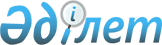 Отдельные вопросы освоения казахстанской части шельфа Каспийского моряПостановление Правительства Республики Казахстан от 28 августа 2001 года N 1112

      В целях ускорения освоения казахстанской части шельфа Каспийского моря Правительство Республики Казахстан постановляет: 

      1. Министерству энергетики и минеральных ресурсов Республики Казахстан до 1 декабря 2001 года провести открытый конкурс по предоставлению права недропользования на разведку и добычу углеводородного сырья на участке шельфа Каспийского моря "Каражанбас-море". 

      2. Внести в постановление Правительства Республики Казахстан от 6 апреля 2001 года N 456 P010456_ "О мерах по ускорению освоения Амангельдинской группы газовых месторождений Жамбылской области" следующее изменение: 

      пункт 2 исключить. 

      3. Признать утратившим силу постановление Правительства Республики Казахстан от 16 июля 2001 года N 964 P010964_ "О внесении изменения в постановление Правительства Республики Казахстан от 6 апреля 2001 года N 456". 

      4. Министерству энергетики и минеральных ресурсов Республики Казахстан принять необходимые меры, вытекающие из настоящего постановления. 

      5. Настоящее постановление вступает в силу со дня подписания. 

 

     Премьер-Министр  Республики Казахстан

     (Специалисты: Мартина Н.А.,                   Пучкова О.Я.)   
					© 2012. РГП на ПХВ «Институт законодательства и правовой информации Республики Казахстан» Министерства юстиции Республики Казахстан
				